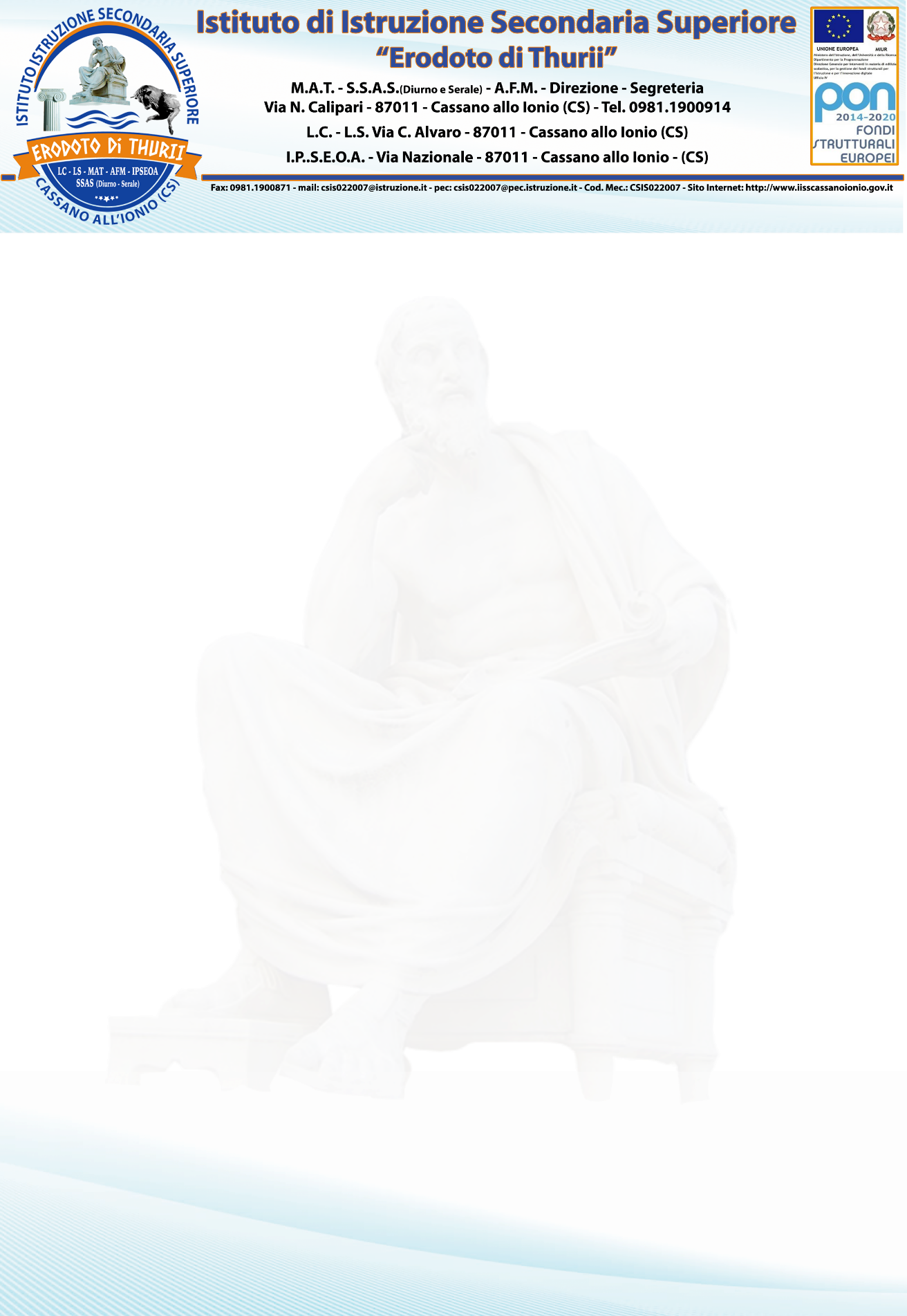 Prot. N° 1872/02Cassano Ionio, 05/03/2018Ai componenti del Consiglio d’IstitutoSEDIOggetto: Consiglio d’Istituto – Modifica data e integrazione O.d.G.IL DIRIGENTE SCOLASTICOVista la convocazione del 26/02/2018 prot. n° 1678/02;Visti gli impegni inderogabili di alcuni componenti del Consiglio;COMUNICAche lo stesso si terrà in data 06 marzo 2018 alle ore 14:30 e che saranno discussi i seguenti punti all’O.d.G.:1. Approvazione verbale seduta precedente; 2. Delibera di approvazione spese progetto POR “ Fare scuola fuori dalle aule”; 3. Sistema di sorveglianza delle tre sedi: Sede Centrale , Liceo , IPSEOA Sibari; 4. Attivazione Centro certificazione informatica Ei-Pass; 5. Progetto PON “Orientamento, riorientamento”;6. Adesione Rete Professionali;7. Avviso pubblico Manifestazione per figure professionali – Regione Calabria7. Varie ed eventuali;Cordiali salutiIl Dirigente Scolastico Dott.ssa Anna LiporaceFirma autografa sostituita a mezzo stampa ai sensi dell’art. 3 comma 2 D. lgs 39/93